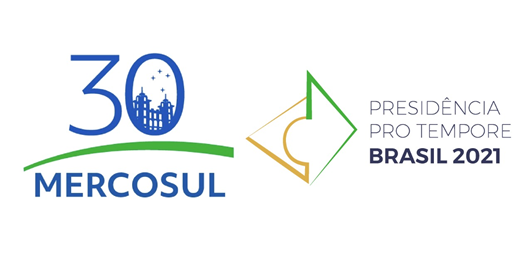 50º Ciclo do SGT4 - Mercosul FinanceiroEvento Comemorativo - Seminário de SustentabilidadeEvento Comemorativo - Seminário de Sustentabilidade21 de outubro de 2021Hora9h30 (15m)Abertura - Fernanda Guardado, Diretora de Assuntos Internacionais e Riscos Corporativos do Banco Central do Brasil9h45 (15m) Lançamento do vídeo sobre o Mercosul Financieiro (em português e espanhol)10h (25m)Luiz Awazu Pereira da Silva, Diretor Geral Adjunto do BIS 10h25 (25m)Margarita Delgado, Vice-Governadora do Banco da Espanha10h50 (25m)Perguntas e respostas11h15 (20m)Agenda Sustentável do Banco Central do Brasil - Ricardo Harris, Chefe de Gabinete do Diretor de Regulação11h35 (15m)Perguntas e respostas11h50 (10m)Encerramento - Fábia de Carvalho, Chefe do Departamento de Assuntos Internacionais do Banco Central do Brasil* O evento será transmitido pelo canal do Banco Central do Brasil no YouTube - https://www.youtube.com/user/bancocentralbr* O evento será transmitido pelo canal do Banco Central do Brasil no YouTube - https://www.youtube.com/user/bancocentralbr* O evento será transmitido pelo canal do Banco Central do Brasil no YouTube - https://www.youtube.com/user/bancocentralbr